1/12/2021Αγία ΣοφίαΣτο μάθημα της ιστορίας μας μελετήσαμε την Αγία Σοφία, ένα αριστούργημα της αρχιτεκτονικής, την εποχή του Ιουστινιανού, από τους Ανθέμιο και Ισίδωρο.Παρακάτω μπορείτε να παρακολουθήσετε μια εικονική περιήγηση:https://www.youtube.com/watch?v=9-PzCLIOxSo&t=3sφτιάξτε το παζλ της Αγίας Σοφίας: https://www.jigsawplanet.com/?rc=play&pid=161a2596531e&view=maximized&pview=iframeΗ μαθήτρια Μιχαέλα μας έκανε μία παρουσίαση για την Αγία Σοφία.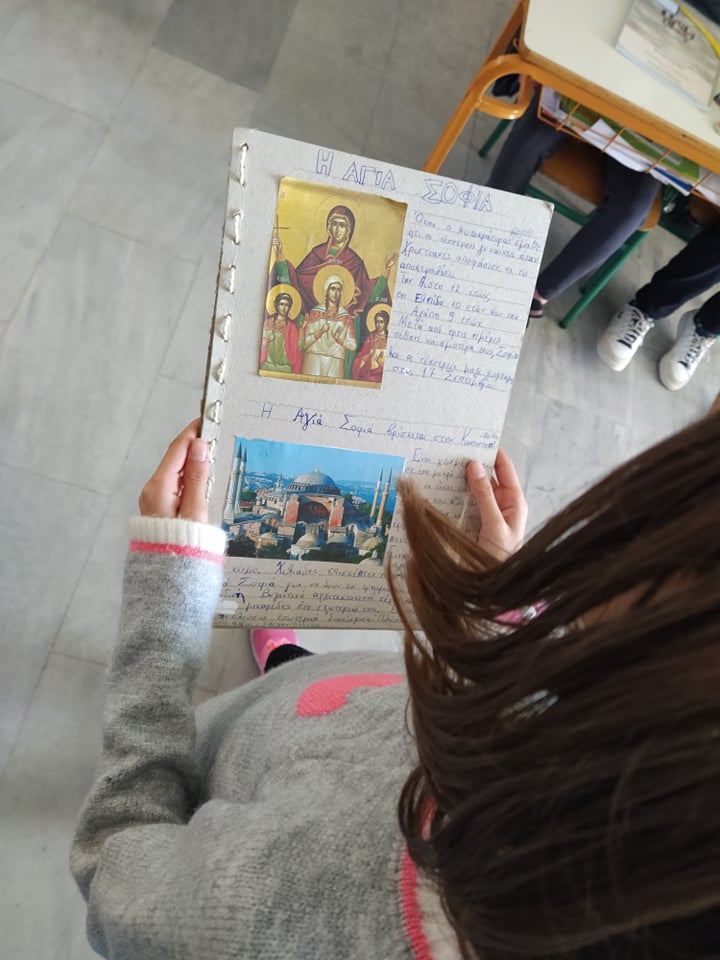 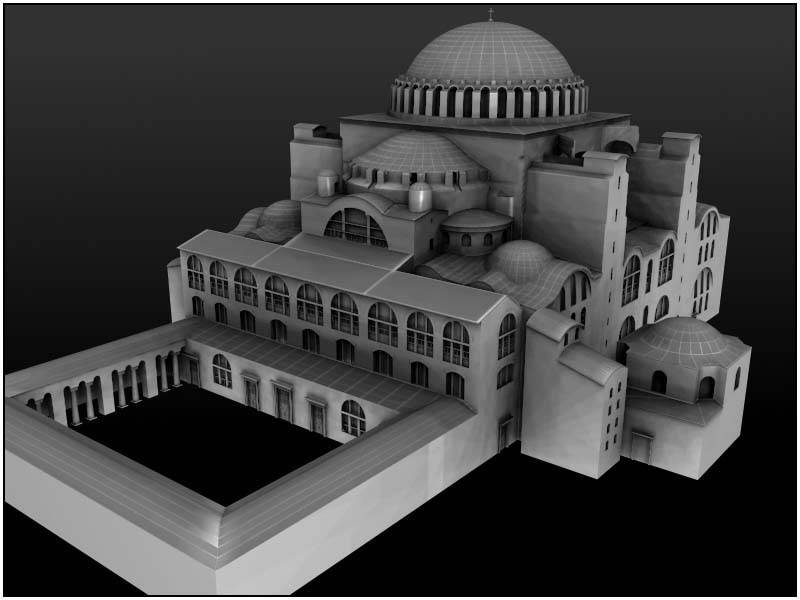 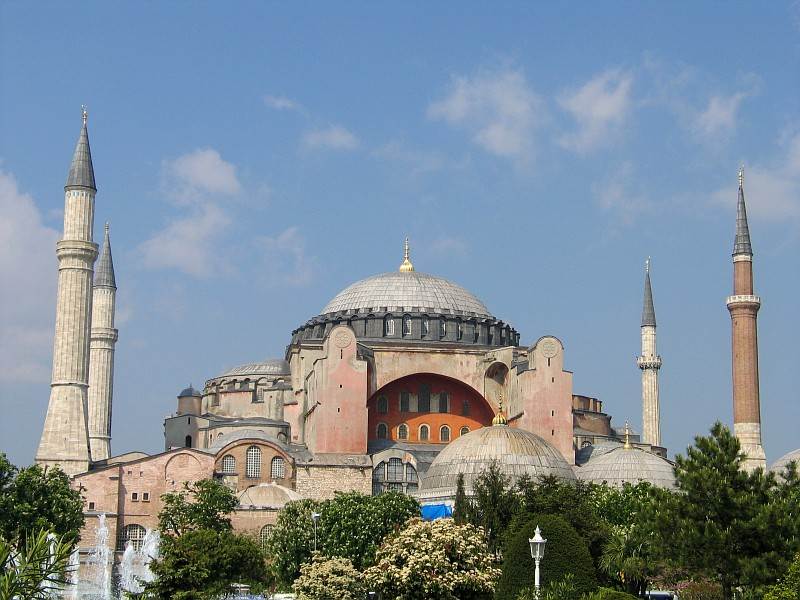 Υπεύθυνη εκπαιδευτικός Ε2: Σαραντινούδη Μαρία